–––		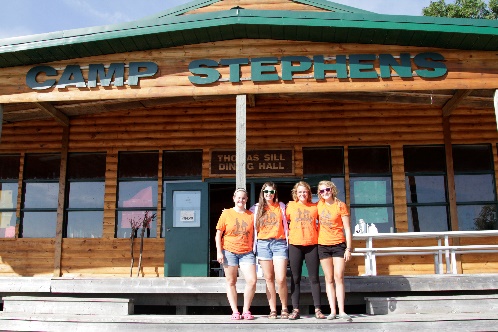 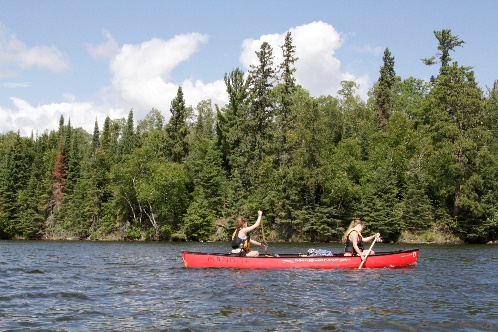 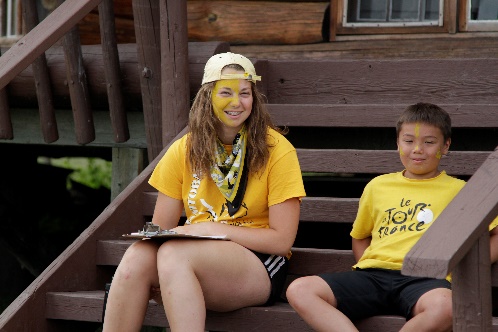 Assistant Camp Director, Full Time-$150.05 per dayCamp Stephens, Lake of the Woods, Kenora, Ontario (Live on Site) June 6-September 2, 2022 (subject to change)Do you love working with children? Want to help provide a high-quality camp experience for every child? Excited about spending your Spring and Summer on an island in beautiful Lake of the Woods? Camp Stephens provides a unique opportunity for everyone. As the Assistant Camp Director, you will oversee the administration and delivery of the Camp Stephens program. Are you the right fit?Provide leadership, training and role modeling to all employees and volunteersAssist in the hiring process and lead employees in compliance with policies and proceduresAble to implement and deliver all in-camp programmingPerform budget management, report writing and various administrative dutiesStrong communication and interpersonal skills What else do you need?Prior experience working at a campStandard First AidBronze Cross Fully immunized against COVID-19 or valid exemption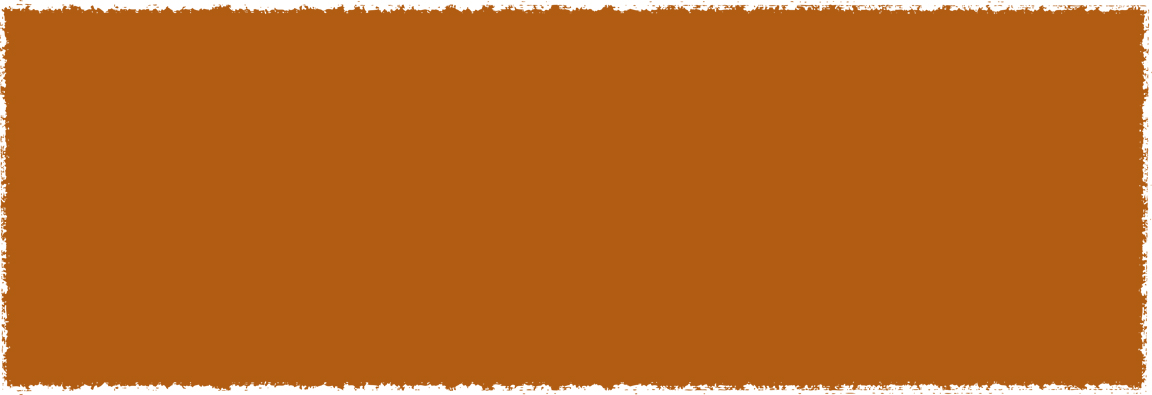 Assets:Pleasure Craft License OCA Camp Marine Module Training CourseNational Lifeguard (NL)Wilderness Advanced First AidHigh Ropes Level 2, CanSail 2 or EquivalentOther outdoor activity certificationsSubmit your cover letter and resume by December 3, 2021 to: mat.klachefsky@ymanitoba.caThe YMCA-YWCA of Winnipeg is committed to providing a safe environment for children and vulnerable individuals. All applicants will be thoroughly screened through a review process including Police Record Checks with Vulnerable Sector Search and Child Abuse Registry Checks. We thank you for your interest; however, only candidates selected for an interview will be contacted.If you are hired, prior to your start date and as a condition of your employment, you will be required to provide proof that you are fully immunized against COVID-19 or have a valid exemption.